Guía de aprendizaje Nº 1Segundo semestre	KINDER	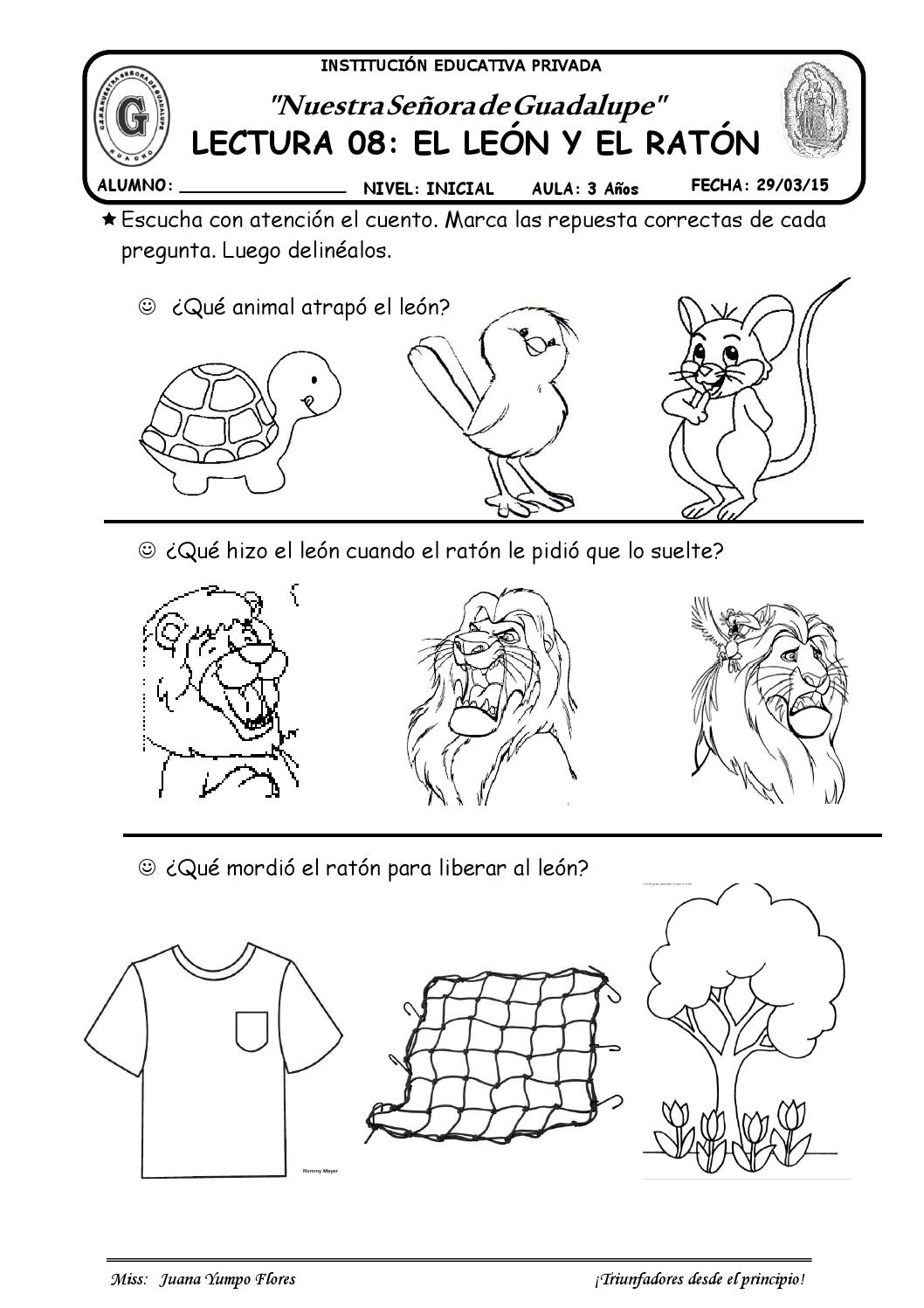 Guía de aprendizaje Nº 2Segundo semestre	KINDER	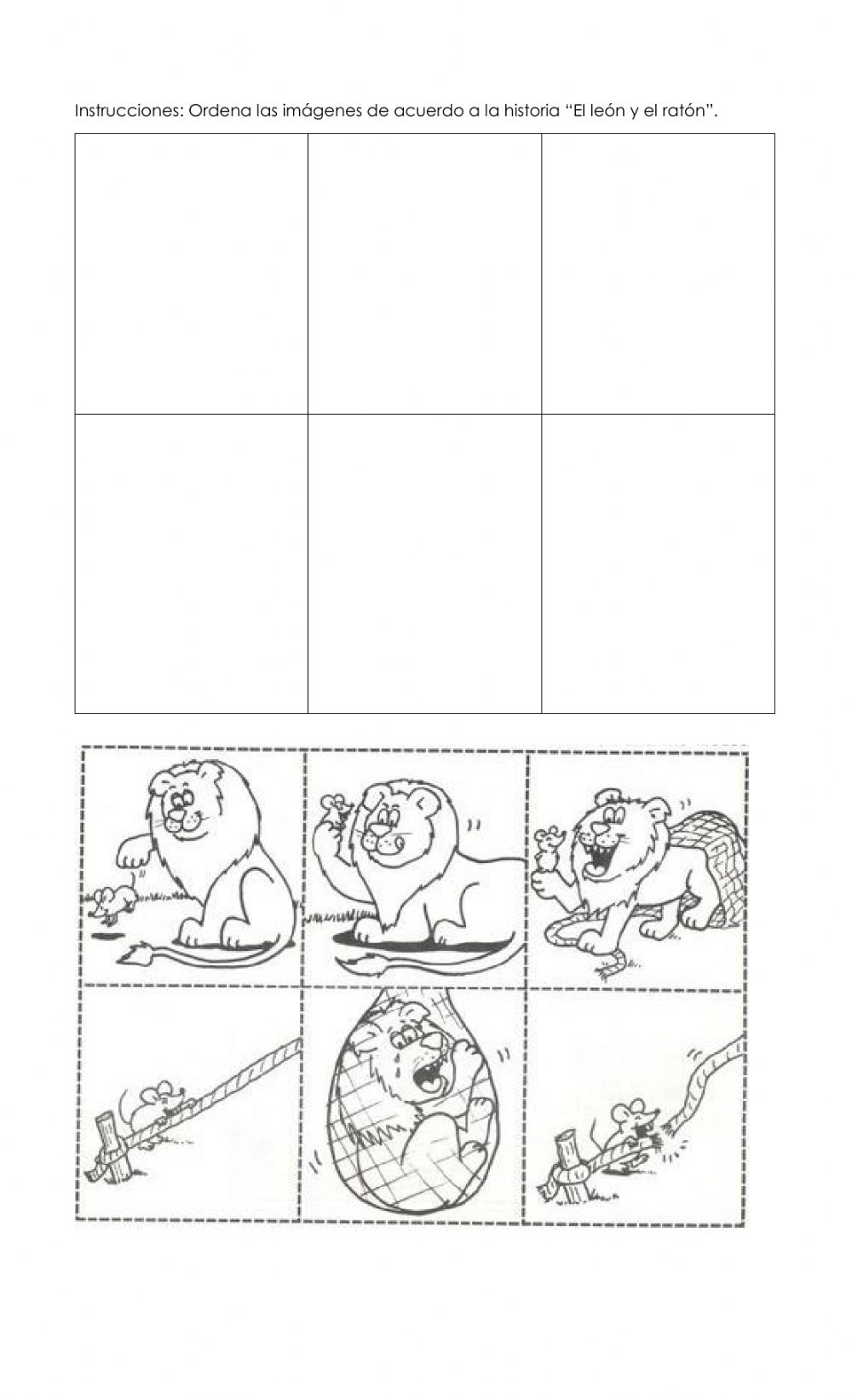 Guía de aprendizaje Nº3Segundo semestre	KINDER	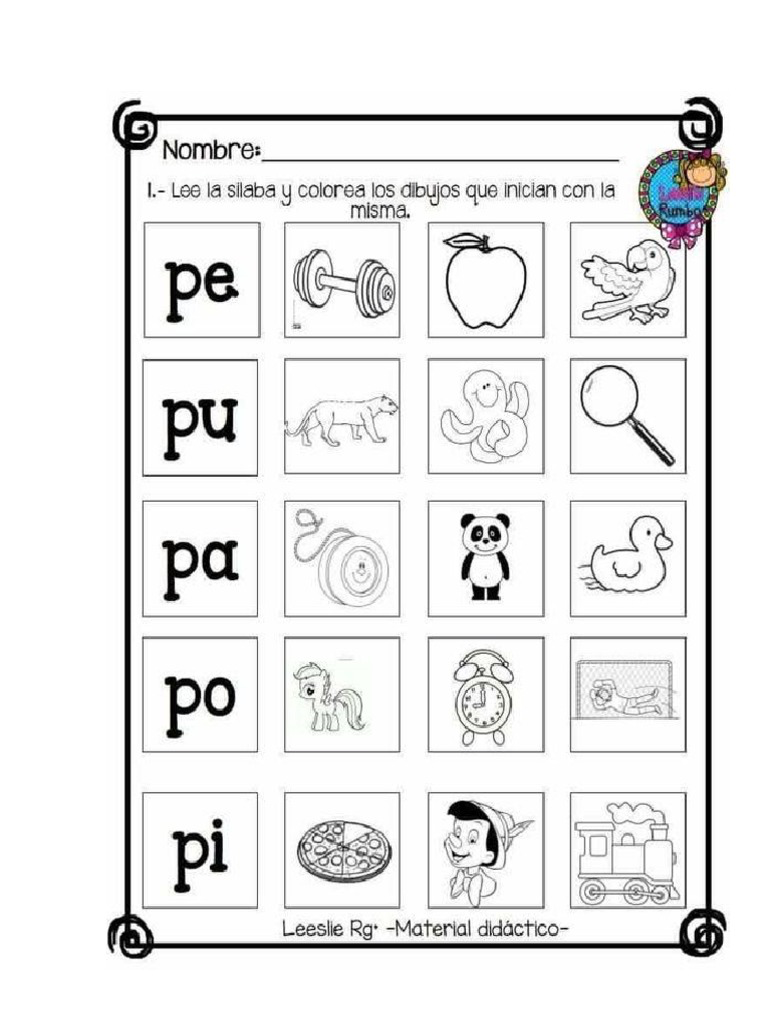 Guía de aprendizaje Nº3Segundo semestre	KINDER	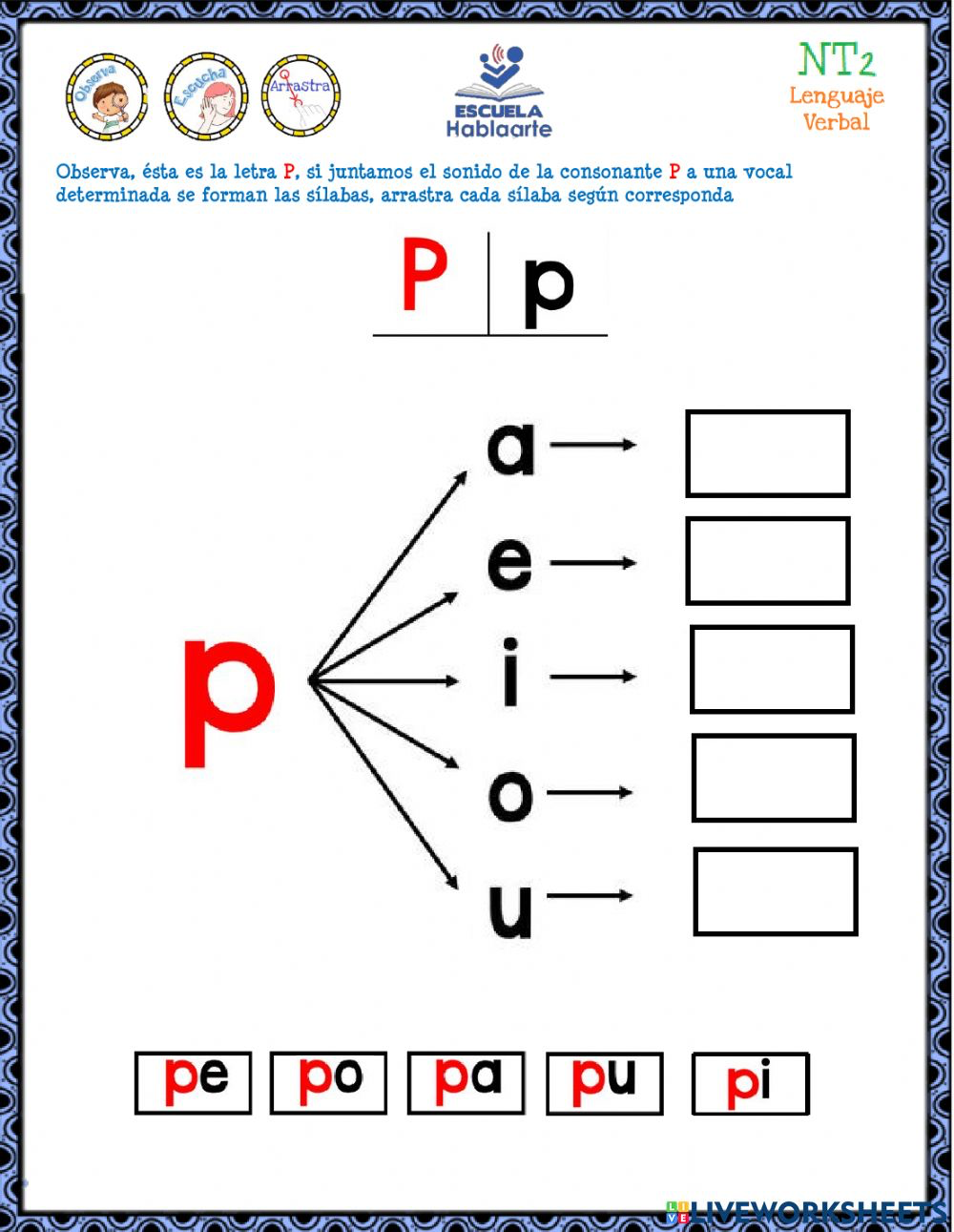 Guía de aprendizaje Nº4Segundo semestre	KINDER	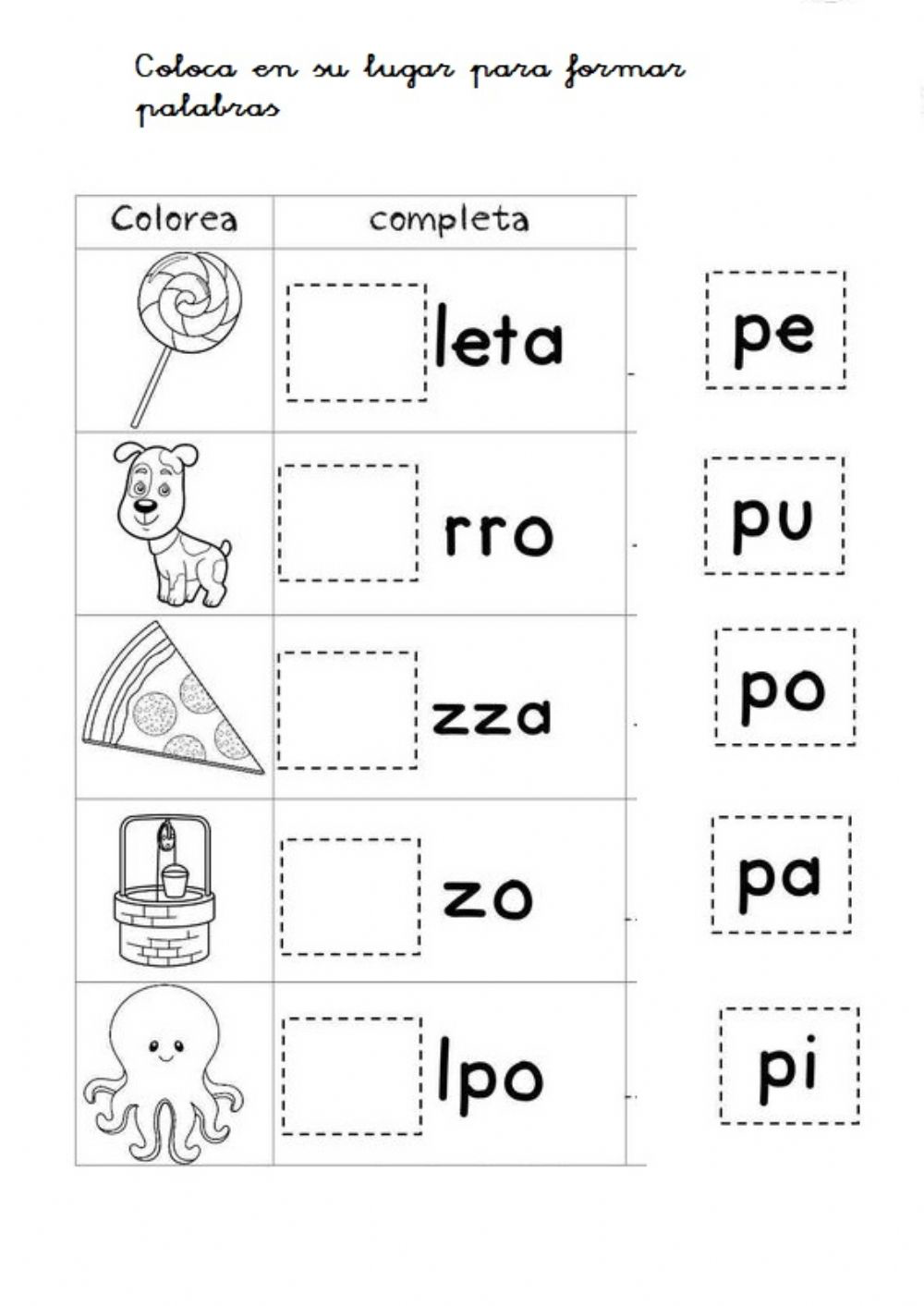 Guía de aprendizaje Nº5Segundo semestre	KINDER	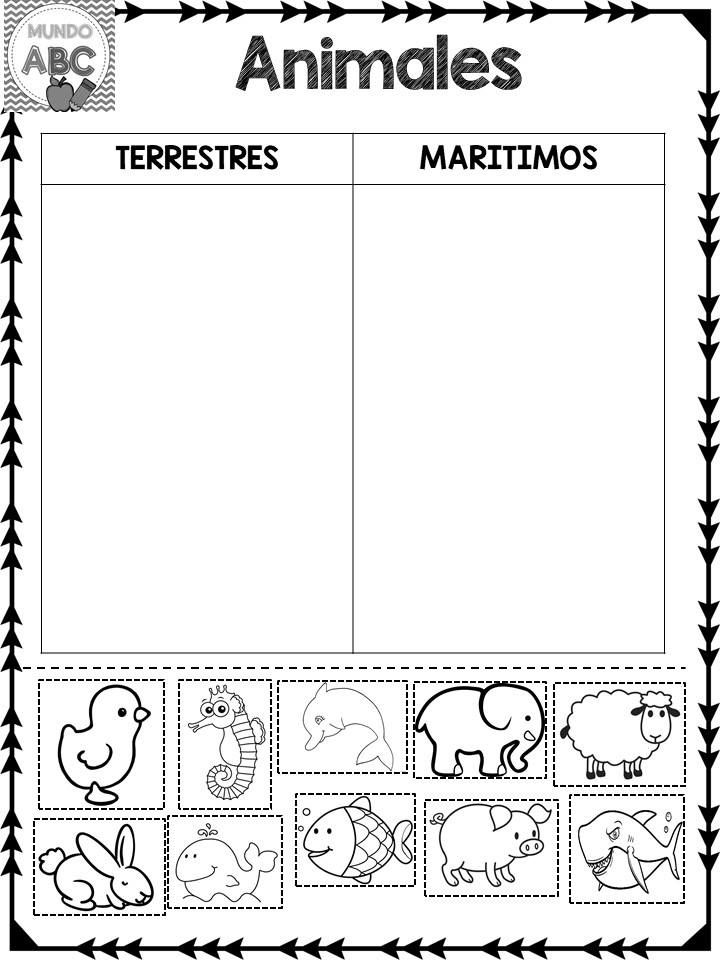 Guía de aprendizaje Nº6Segundo semestre	KINDER	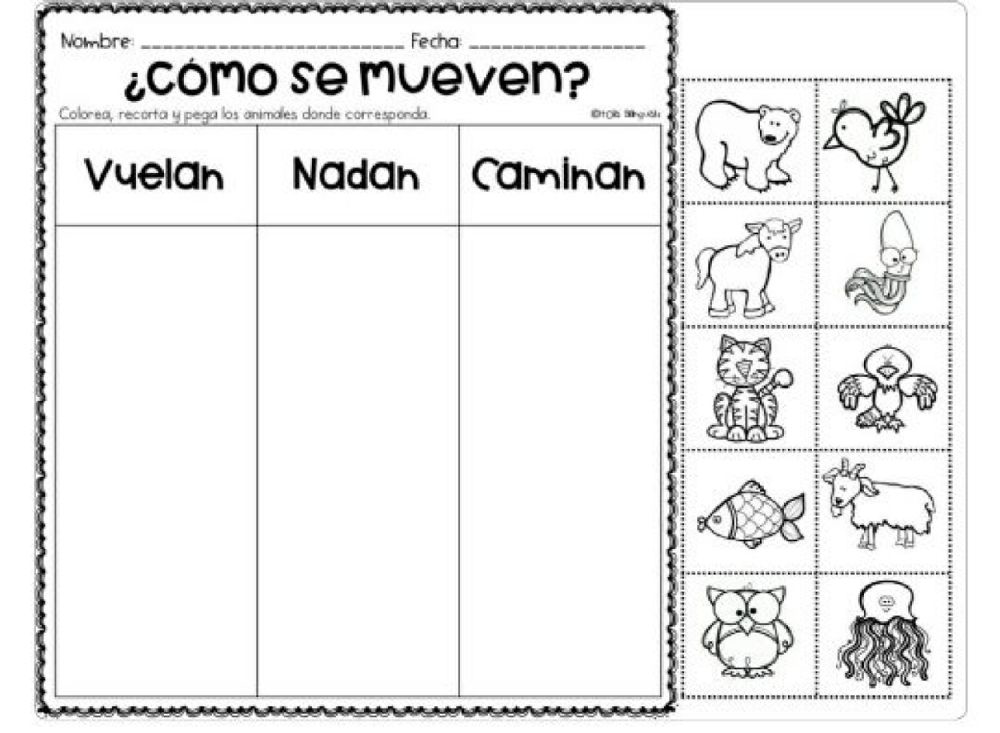 Guía de aprendizaje Nº7Segundo semestre	KINDER	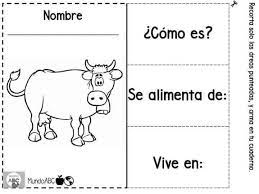 Guía de aprendizaje Nº8Segundo semestre	KINDER	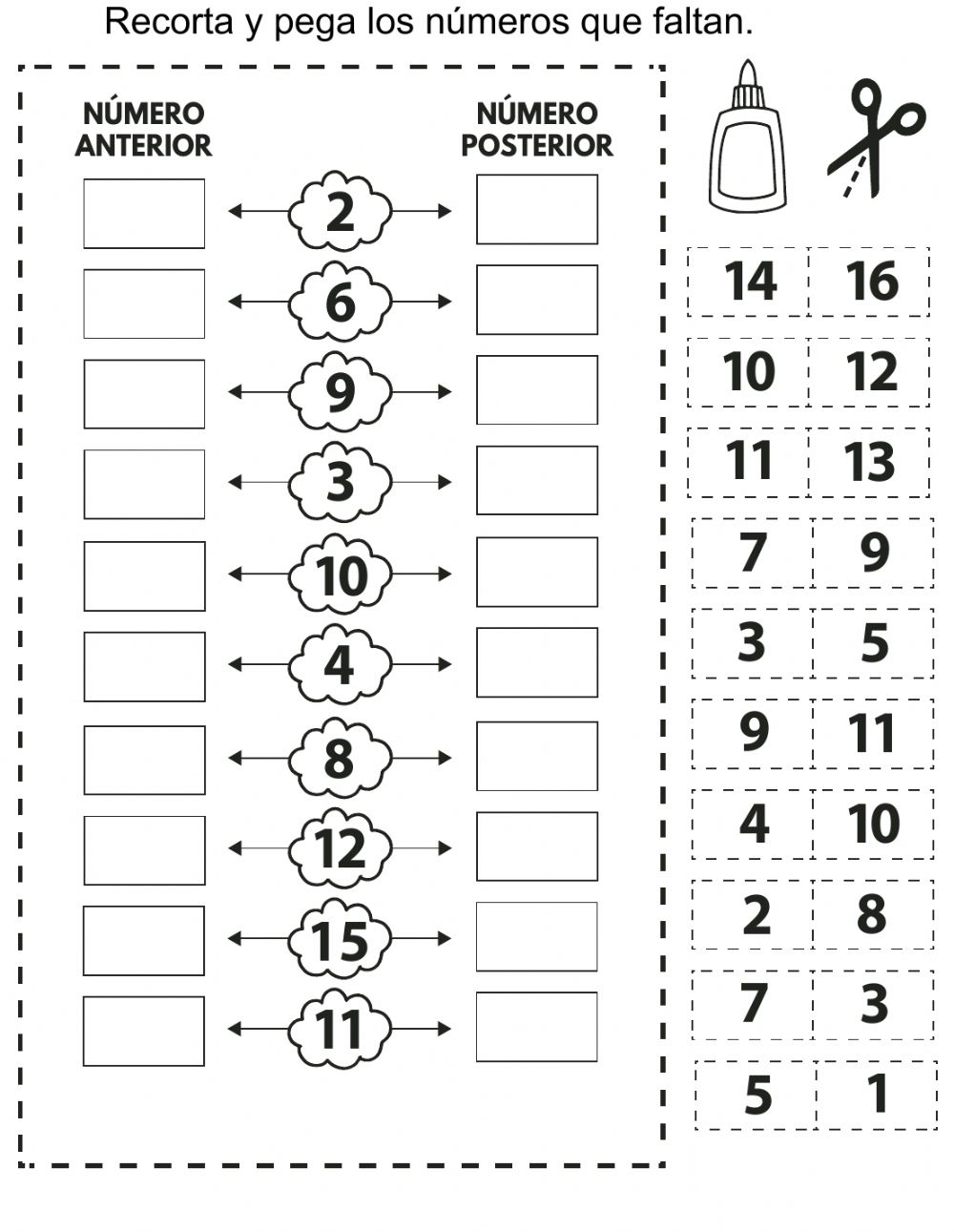 Guía de aprendizaje Nº9Segundo semestre	KINDER	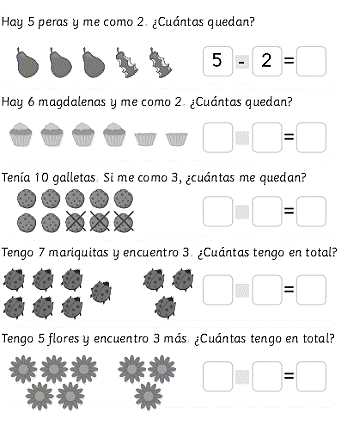 Guía de aprendizaje Nº10Segundo semestre	KINDER	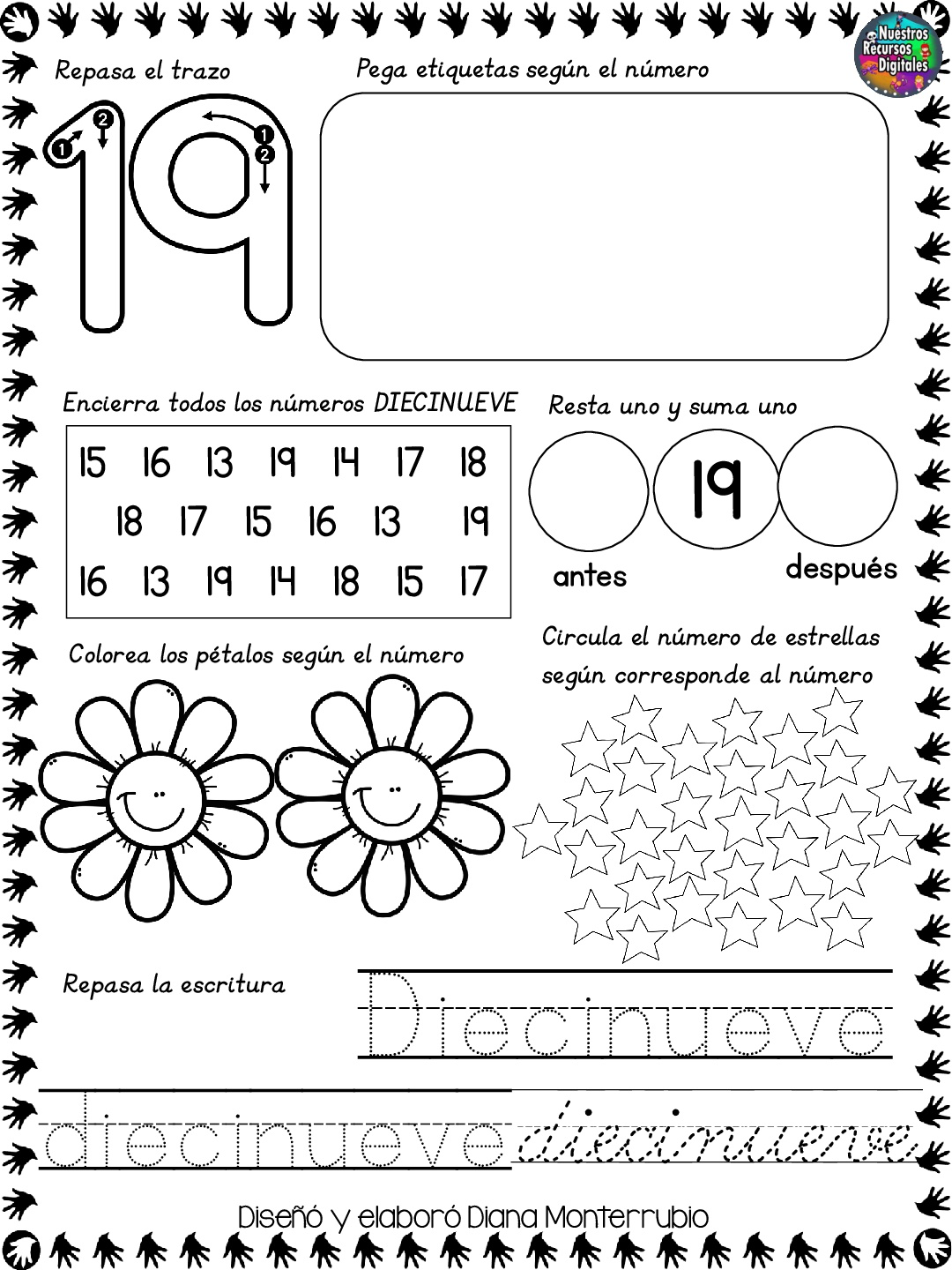 Guía de aprendizaje Nº11Segundo semestre	KINDER	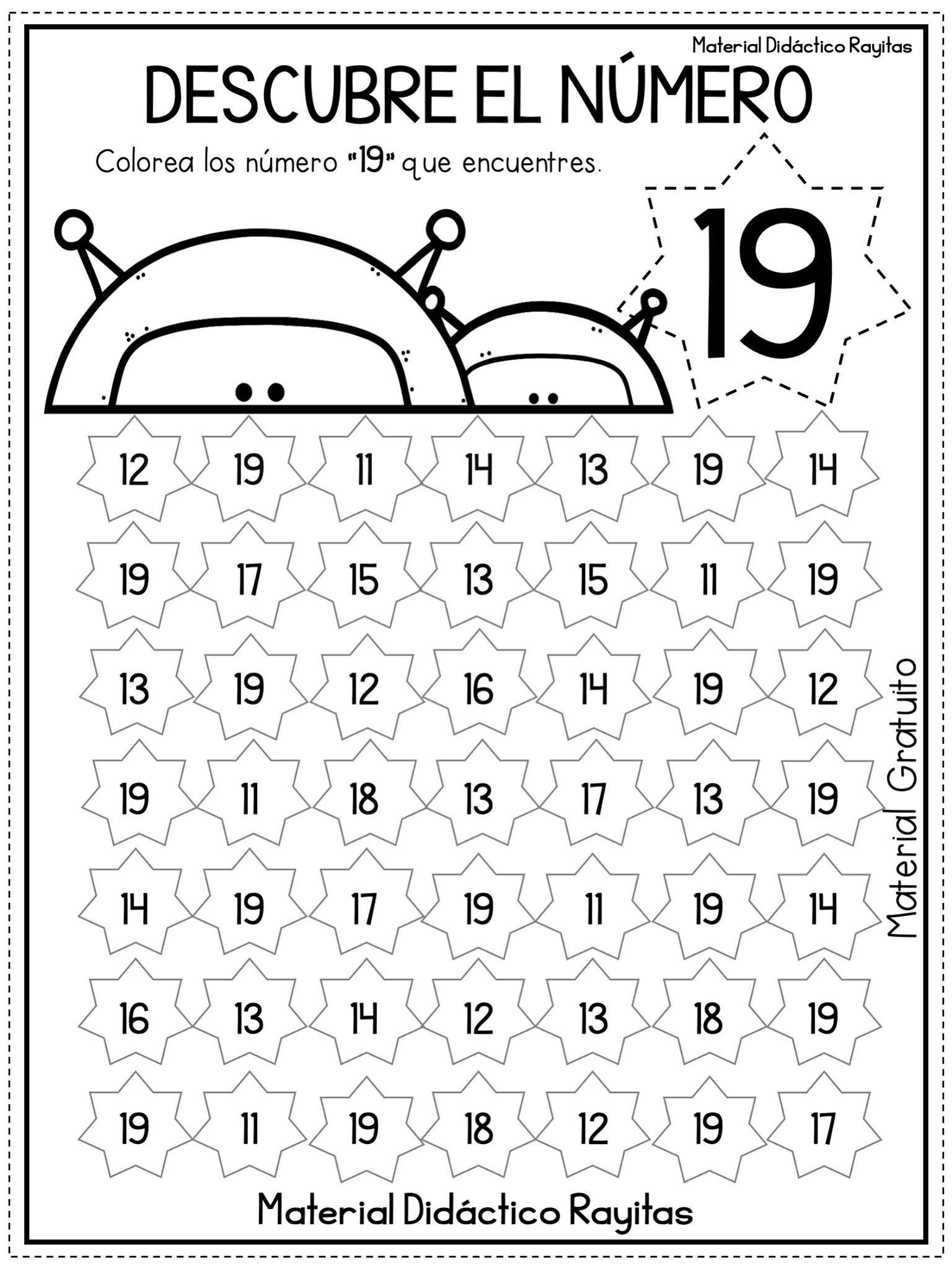 Fecha: 15 al 26 de noviembreObjetivo: Comprender   texto narrado , según preguntas claves Instrucción: Escucha la pregunta y responde justificando .Fecha: 15 al 26 de noviembreObjetivo: Comprender texto narrado , organizando secuencia de hechos de una historia Instrucción:  Observa , recorta y pega ordenado la secuencia del cuento .Fecha: 15 al 26 de noviembreObjetivo:. Leer consonante P en silaba directa Instrucción:  lee cada silaba y colorea según el dibujo que corresponde. Fecha: 15 al 26 de noviembreObjetivo:. Ejercitar lectura de consonante P en silaba directa Instrucción: lee cada silaba y copia según corresponde. Fecha: 15 al 26 de noviembreObjetivo:. Ejercitar lectura  consonante P en silaba directa Instrucción: lee , recorta y pega según corresponde .Fecha: 15 al 26 de noviembreObjetivo:. Clasificar animales según carteristas de comunes Instrucción:   observa los animales , nombrarlos , recorta y pega según corresponde Fecha: 15 al 26 de noviembreObjetivo:. Clasifican animales según desplazamiento Instrucción:  Observa los animales , recorta y clasifica según su desplazamiento . Fecha: 15 al 26 de noviembreObjetivo:. Caracterizar su animal favorito Instrucción:  completa esta ficha,  luego elige tu animal favorito para hacer su ficha personal. Fecha: 15 al 26 de noviembreObjetivo:. Ejercitar  secuencia numérica / reconocer sucesor – antecesor Instrucción:  recorta todos los números y pégalos según según  sucesor o antecesor Fecha: 15 al 26 de noviembreObjetivo:. Ejercitar resolución de  problemas simples Instrucción:  Leer problema , resolver según  corresponda a sumar o restar.Fecha: 15 al 26 de noviembreObjetivo:. Reconocer número 19 Instrucción:  realiza los ejercicios  relacionados con número 9 según instrucciones de guía.Fecha: 15 al 26 de noviembreObjetivo:. Ejercitar número 19 Instrucción:  pinta solo el número 19 , buscar con mucho cuidado. 